Extra hodina – jún 2020
sekunda B
družinka:                    Veronika Jakabová              Karin SabováÚloha 1:Nájdite GPS súradnice týchto miest na Slovensku a napíšte ich.
Nájdite vhodnú ilustračnú fotografiu danej lokality.Gymnázium Alejová 1, KE  	48° 42′ 13.46″ N, 21° 14′ 49.32″ EDóm sv. Alžbety, KE		48° 43′ 13″ N, 21° 15′ 29″ ELomnický štít 			49° 11′ 42.72″ N, 20° 12′ 46.44″ ESpišský hrad			49° 0′ 0″ N, 20° 46′ 5.81″ Ededinka Čičmany		48° 57′ 21.25″ N, 18° 31′ 0.22″ Ezámok Betliar			48° 42′ 22″ N, 20° 30′ 37″ EStará Lesná, penzión Astra 	49° 09' 01.5" N 20° 15' 25.4" Ehrad Revište			48° 31′ 17.84″ N, 18° 43′ 21.89″ E Poľana				48° 38′ 14″ N, 19° 29′ 2″ Ehraničný prechod Milhosť – Tornyosnémeti	48° 32′ 8.89″ N,  										21° 15′ 25.84″ EFotografická príloha                                                                                                                  6.                                                                                         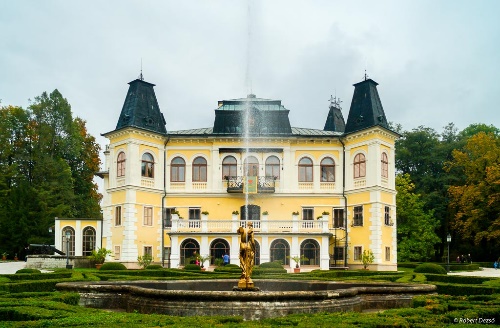 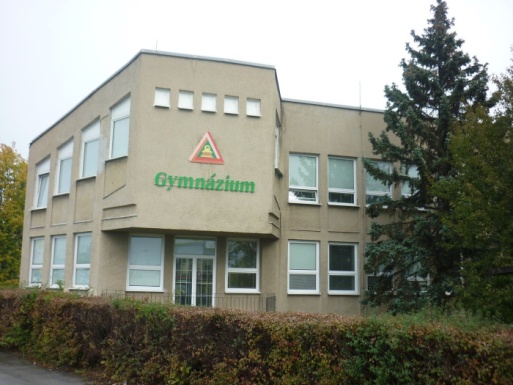 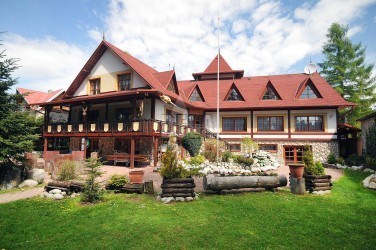 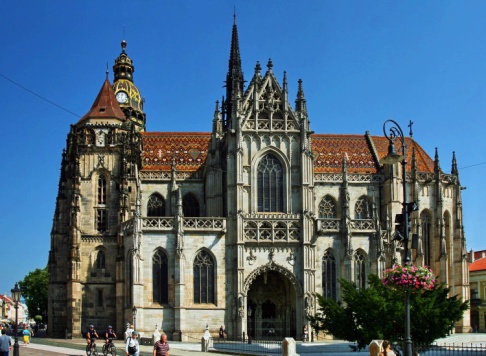 2.                                                                  7. 3.                                                                8. 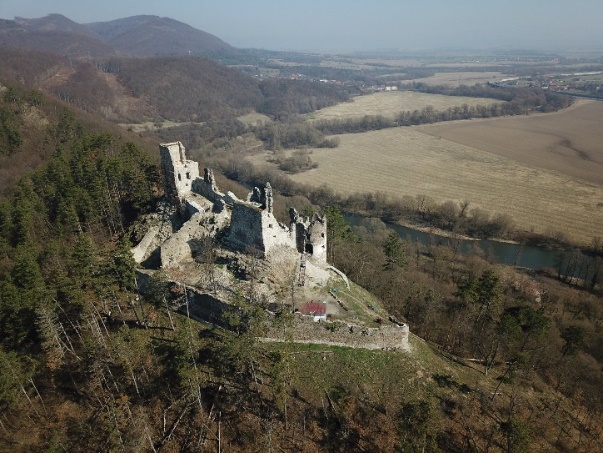 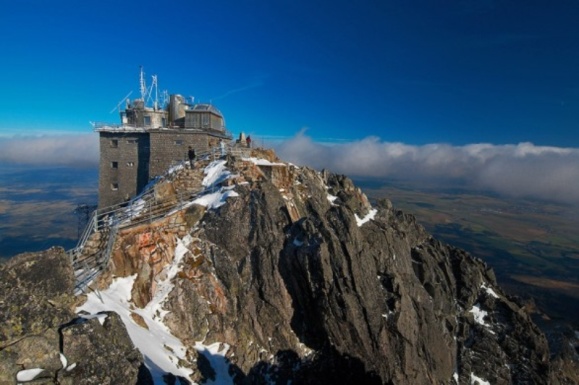 4.                                                                  9.                                        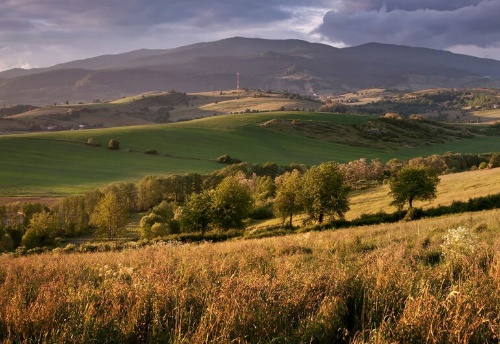 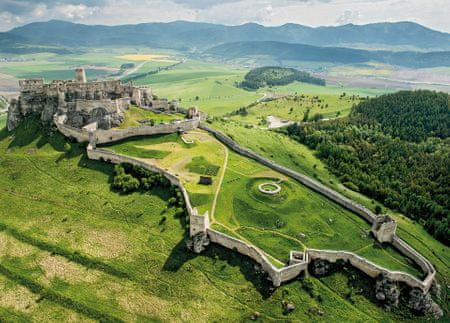 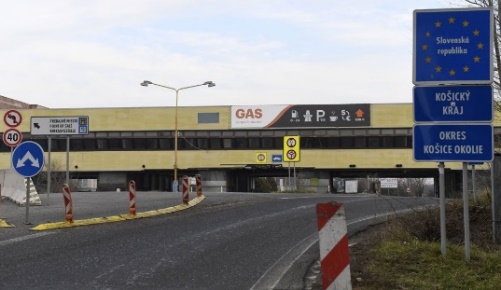 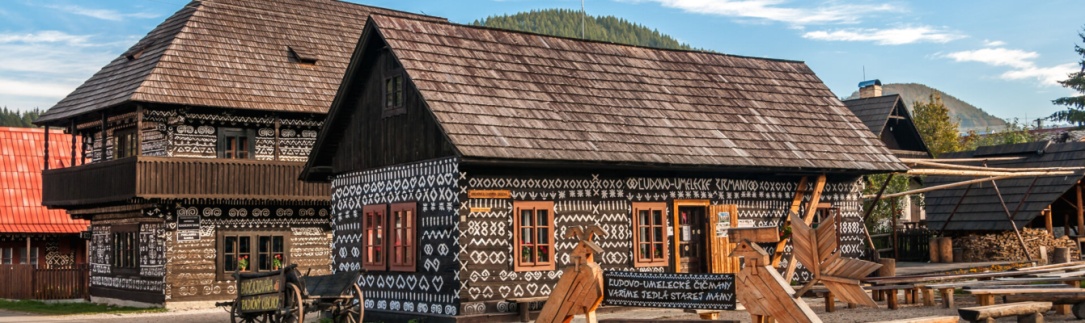 5.                                                                   10. Úloha 2:Nájdite miesta na Zemi, ktoré majú tieto GPS súradnice.
Napíšte názov lokality a štát, kde sa objekt nachádza.
Nájdite vhodnú ilustračnú fotografiu danej lokality.  51°10′43.84″S  	1°49′34.28″ Z 	Stonehenge, Spojené    kráľovstvo  48.8585317042         2.2942972183 	Eiffelova veža, Francúzko  50.086463°             	14.411445°	Karluv most, Česko  59°56'23.5" 		30°18'50.4"	Petrohrad, Rusko  40°25'56.7"		116°34'10.0"	Veľký čínsky múr, Čína  49°16'7'' 			21°54'17''	          Múzeum moderného         umenia Andyho Warhola, Slovensko  13°09'28.2"S 		72°32'26.4"W	Machu Picchu, Peru  43°43'21.3" 		10°23'48.1"	Pisa, Taliansko  N43.079546°              W79.075985°	rieka Niagara, Kanada  27°9′J     		109°25.5′Z		Veľkonočný ostrov, ČileFotografická príloha1.                                                                       6.                                                                                 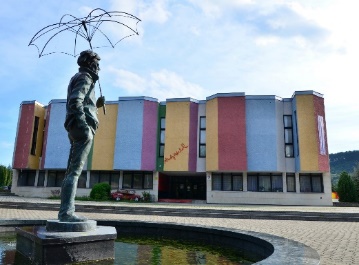 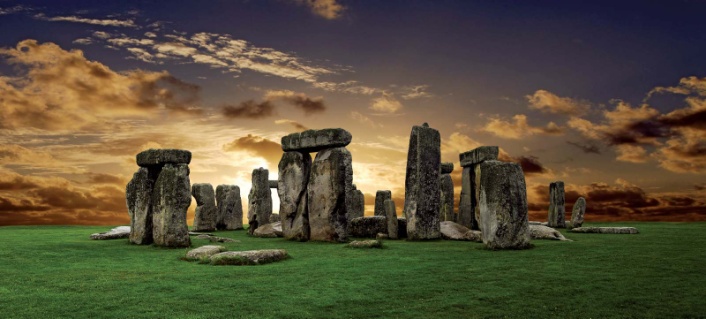 2.                                                                             7.              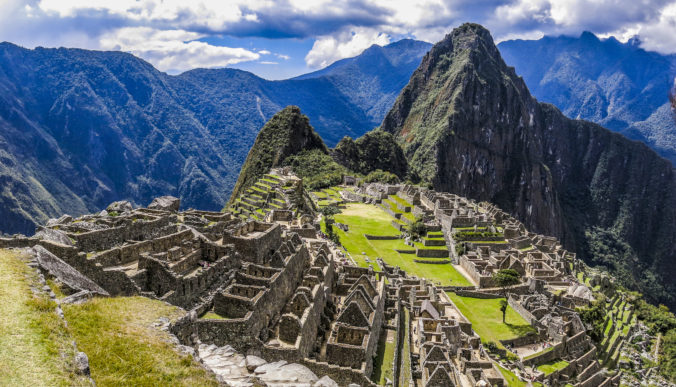 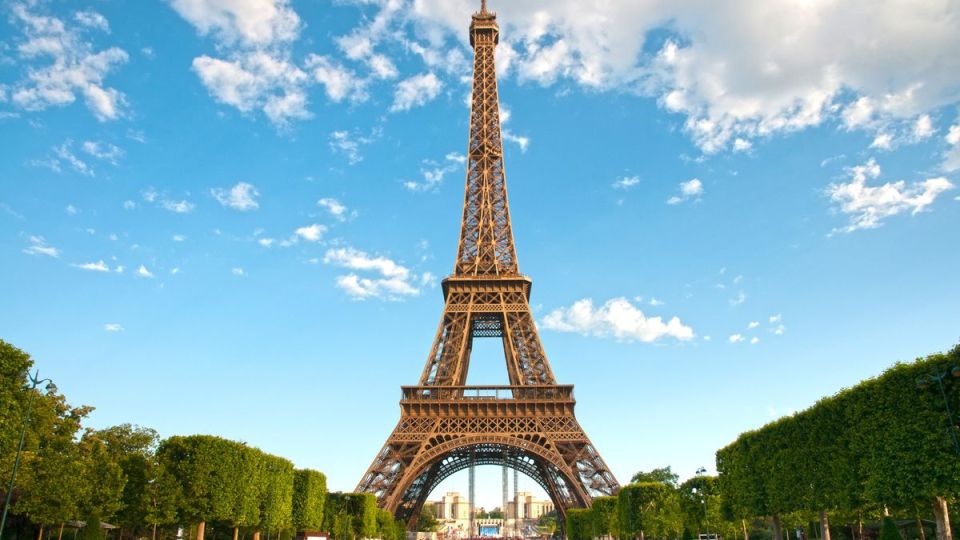 3.                                                                       8. 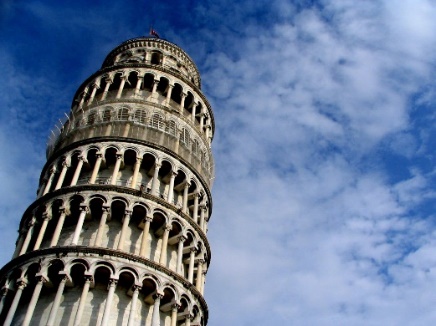 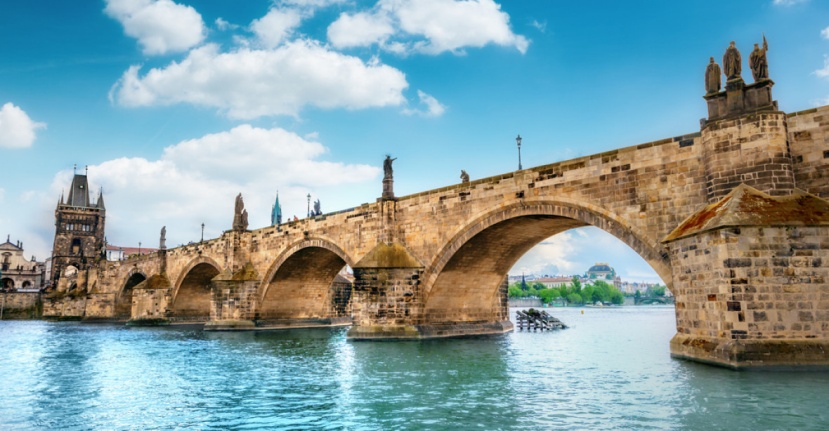 4.                                                                         9. 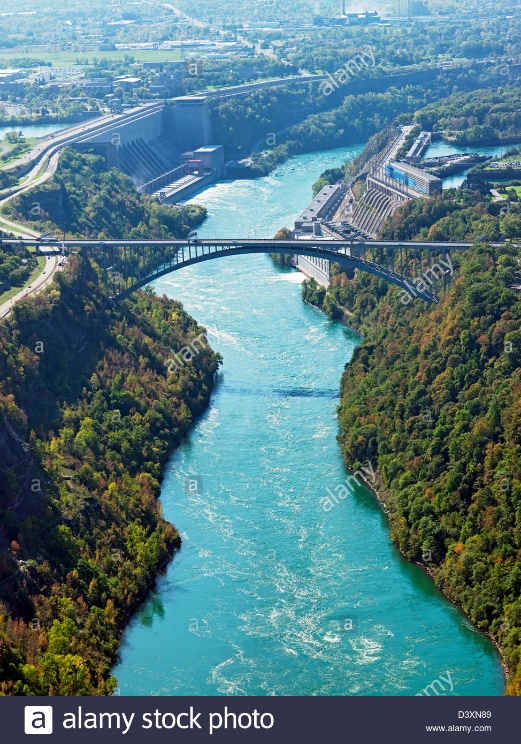 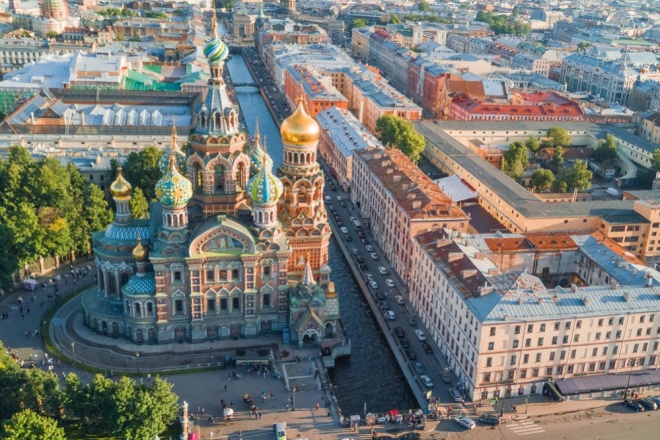 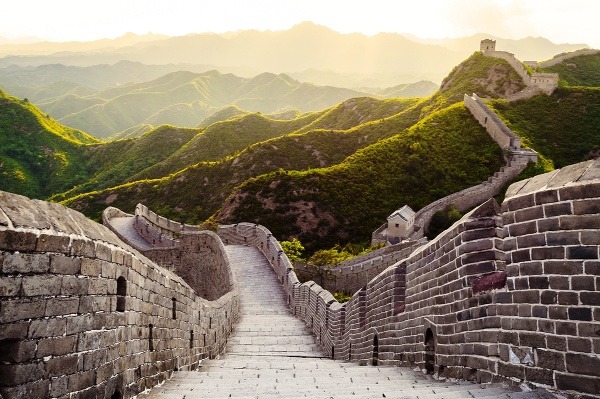 5.                                                                            10.                                                            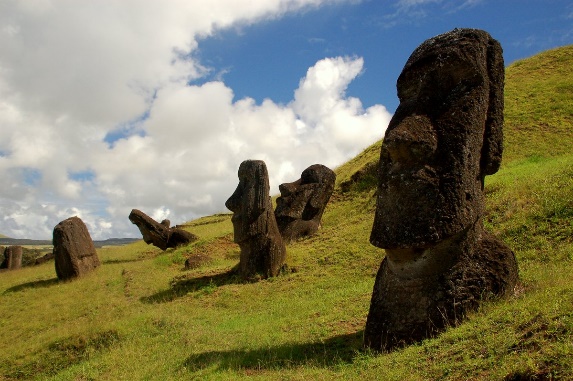 